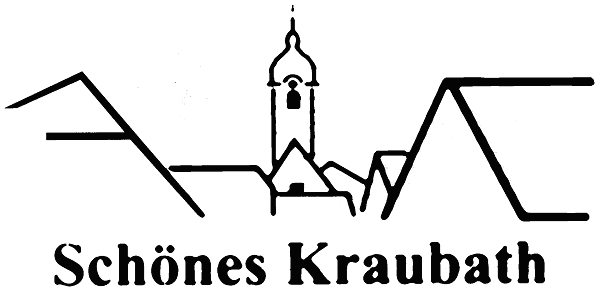 Wir ladenzum„Traditionellen Fitmarsch am Nationalfeiertag“herzlich ein.Treffpunkt: 26.10.2019 – 10.00 Uhr am KirchplatzVon dort aus starten wir gemütlich zum „Jansler-Kreuz“.Neu: Kinder-Wander-ChallengeNina Fraidl und Sandra Brunko gehen mit den Kindern eine verkürzte Route durch den Wald, wo spannende Aufgaben und coole Überraschungen warten.Der Abschluss findet im Café Flair statt, wo für das leibliche Wohlgesorgt ist.Unter den Teilnehmern findet eine Verlosung von tollen Preisen statt.Der Hauptpreis ist eine Übernachtung für 2 Personen im Schlosshotel Seewirt auf der Turracher Höhe.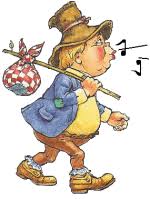 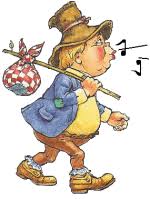 Wir freuen uns auf Ihre Teilnahme! Mit freundlichen GrüßenDas Team vom FVV „Schönes Kraubath“